MATEMÁTICA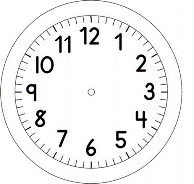 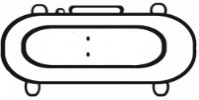 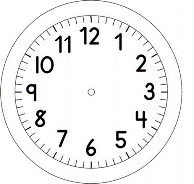 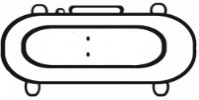 PINTE O QUADRADO ONDE A MENINA SE ENCONTRARÁ COM O MENINO.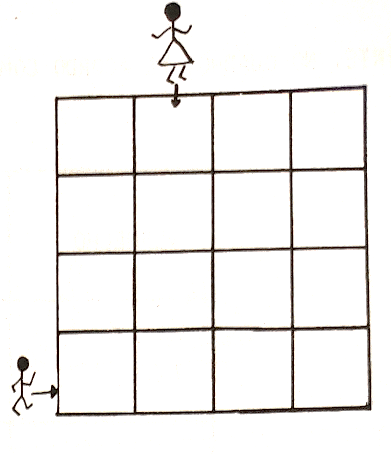 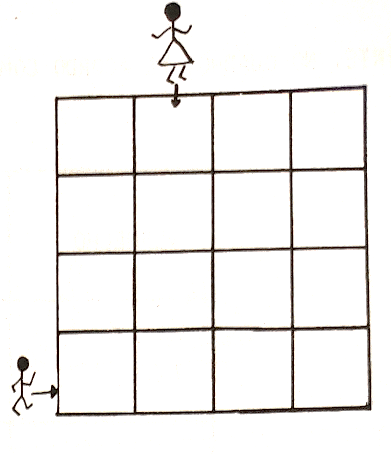 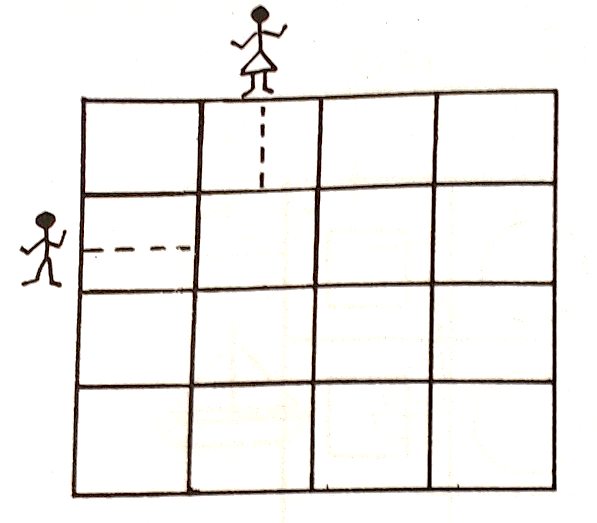 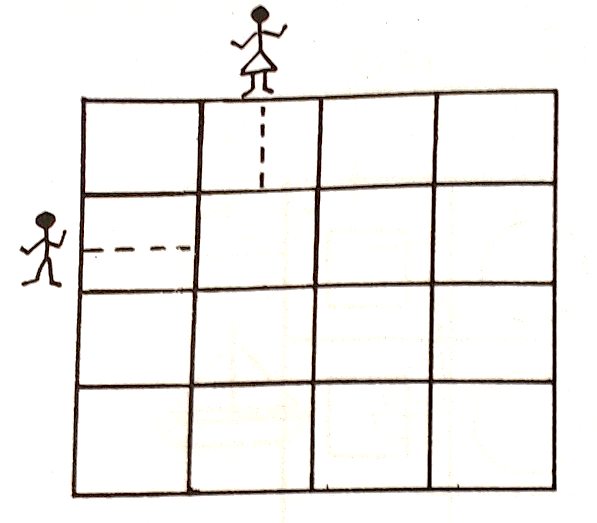 ONDE ESTÁ A MENINA? DESENHE-A.COMPLETE:5 + 1 = _____5 + 2 = _____5 + 0 = _____5 + 4 = _____6 + 1 = _____6 + 2 = _____6 + 0 = _____6 + 3 = _____VAMOS REPRESENTAR AS SOMAS  ACIMA  EM UMA TABELA. COLOQUE EM CADA QUADRADO CORRESPONDENTE O RESULTADO DAS SOMAS.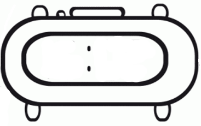 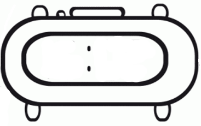       +123456